ПРОЕКТО назначении Координатора трехсторонней комиссии муниципального образования «Можгинский район»                В соответствии с Положением о территориальной трехсторонней комиссии муниципального образования «Можгинский район» по регулированию социально-трудовых отношений, утвержденным решением Совета депутатов муниципального образования «Можгинский район» от 15 февраля 2017 года № 6.4, в целях регулирования социально - трудовых отношений и руководствуясь Уставом муниципального образования «Можгинский район»,    СОВЕТ ДЕПУТАТОВ  РЕШИЛ:Назначить Координатором территориальной трехсторонней комиссии муниципального образования «Можгинский район по регулированию социально - трудовых отношений Нуриева Марата Фаатовича, Первого заместителя главы Администрации района – начальника Управления по устойчивому развитию села.Признать утратившим силу решение Совета депутатов муниципального образования «Можгинский район» от 10 апреля 2019 года № 24.8 «О назначении Координатора территориальной трехсторонней комиссии муниципального образования «Можгинский район».Опубликовать настоящее решение в информационно-телекоммуникационной сети «Интернет» на официальном сайте муниципального образования «Можгинский район» и в Собрании муниципальных нормативных правовых актов муниципального образования «Можгинский район».Председатель Совета депутатов муниципального образования      		                             Г. П. Королькова«Можгинский район»        г. Можга  26 февраля 2020 года         № ____Проект вносит:                                                                                                                                 Глава муниципального образования«Можгиснкий район»                                                                                                      А. Г. ВасильевСогласовано:Председатель Совета депутатов муниципального образования«Можгинский район»                                                                                                         Г.П. КорольковаЗаместитель начальника отдела  организационно - кадровойи правовой  работы- юрисконсульт                                                                                   Н.В. Щеклеина СОВЕТ ДЕПУТАТОВМУНИЦИПАЛЬНОГО ОБРАЗОВАНИЯ«МОЖГИНСКИЙ РАЙОН»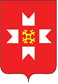 «МОЖГА  ЁРОС»МУНИЦИПАЛ КЫЛДЫТЭТЫСЬДЕПУТАТЪЁСЛЭН КЕНЕШСЫ